БИЗНЕС-КОНЦЕПЦИЯ«Выращивание овощей в закрытом грунте»Саратовская область2023 год1. Для организации деятельности по выращиванию овощей в закрытом грунте необходимо зарегистрироваться в качестве самозанятого или ИП* Для оформления в качестве ИП постановка на учет осуществляется в отделении ИФНС по месту постоянной регистрации гражданина (лично, через МФЦ).Список необходимых документов:- документ, удостоверяющий личность (паспорт);-  ИНН;- квитанция об уплате госпошлины в размере 800 руб. Сформировать квитанцию на уплату госпошлины можно с помощью сервиса «Уплата госпошлины» (С 01.01.2019 при направлении документов для государственной регистрации в форме электронных документов, в том числе через МФЦ, уплачивать государственную пошлину не требуется!).- заявление по форме № Р21001: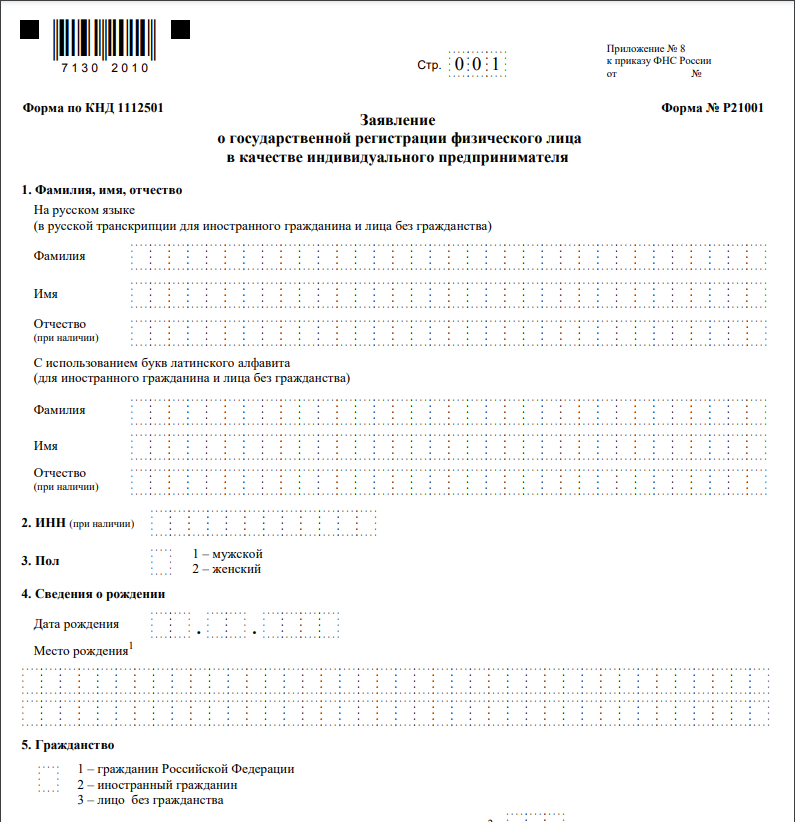 Также нужно определиться с видом предпринимательской деятельности (ОКВЭД).Через 3 рабочих дня после подачи документов в налоговом органе можно получить лист записи ЕГРИП.* Для оформления в качестве самозанятого достаточным будет установить приложение «Мой налог» на свой телефон. Приложение «Мой налог» можно скачать с Google Play Market или App Store.Оформление в качестве самозанятого гражданина абсолютно бесплатное.Размер  налога на профессиональный доход – 4%.Более подробную информацию о приложении можно получить на сайте ФНС России (https://npd.nalog.ru/app/):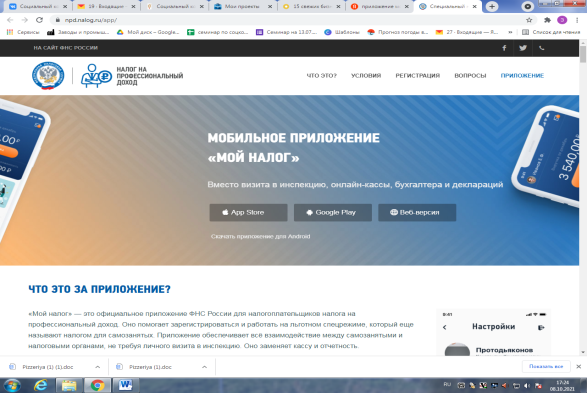 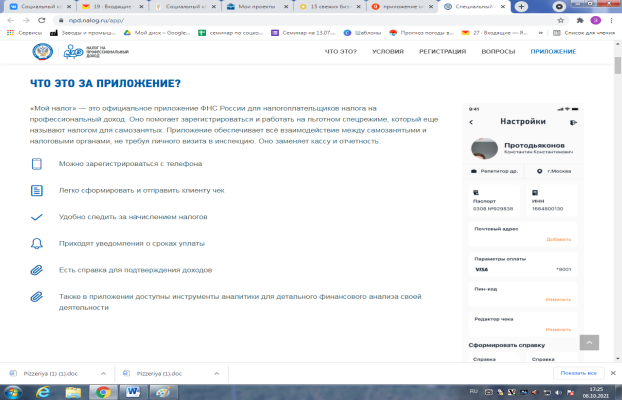 2. Рассчитать затраты, необходимые для реализации проекта3. Установка теплицыПокупка теплицы размером 7,5х10м – 190000,00 руб.Закупка оборудования для обогрева и полива – 41000,00 руб.В стоимость входит доставка, монтаж и установка.ИТОГО: 231000,00 руб.4. Посадка растений Приобретение семян – 2000,00 руб.Самозанятый гражданин осуществляет посадку и внесение удобрений: - посадка семян гибридных сортов  (Амур 1801 F1 ультраранний сорт, сбор урожая на 35-42 день) и  другие гибридные семена;- семена на посадку;- внесение удобрений в зависимости от погодных условий.Минеральные удобрения – 5000,00 руб.Средства защиты растений – 2000,00 руб.ИТОГО: 9000,00 руб. 5. Уход за посадкамиОсуществляется необходимый уход за растениями, прополка, подвязка вручную.6. Сбор урожаяВ среднем урожай огурцов составит 4200 кг (2 сбора урожая за сезон) При цене реализации 60 рублей за кг. выручка составит – 252 000рублей.7.  Расчет налоговых платежей в бюджет в год8. Финансовые результаты деятельностиЭффективность проекта (при ежегодных затратах):В 2021 году 2 урожая в год, 4500 кг по 65 руб./кг = 292500 - (расходы и налог 4%) = 271800 руб.В 2022 году 2 урожая в год, 5000 кг по 70 руб./кг = 350000 - (расходы и налог 4%) = 327000 руб.Важно:Приобрести тепличное оборудование можно через сайт:- «Яндекс Маркет» (https://market.yandex.ru/);- «Zavodteplic.ru» (https://zavodteplic.ru/uln/);- «АГРОСЕРВЕР.ru» (https://agroserver.ru/teplitsy/);  Приобрести семена огурцов можно через сайт:- «Яндекс Маркет» (https://market.yandex.ru/);- «Leroy Merlin» (https://saratov.leroymerlin.ru/);Для ведения деятельности нужно иметь предпринимательское образование и навыки, пройти обучение можно в:- Общество с ограниченной ответственностью «Бизнес – инкубатор Саратовской области» (г. Саратов, ул. Краевая, д.85, тел.: 8(8452) 24-54-78.Наименование приобретенной техники, оборудования и т.п.Сумма, рублейПокупка теплицы размером 7,5х10м (доставка, монтаж, установка)190000Минеральные удобрения5000Средства защиты растений2000Семена огурцов2000Оборудование для поливной системы20000Оборудование для отопления21000Итого:240 000Вид налога                                   Как рассчитатьНПДСумма дохода*4% (самозанятость)№ п/пНаименование показателей Сумма(руб.)1Выручка от продажи   (руб.)252 000 2Налоги (НПД) (руб.)803Чистая прибыль (руб.) 251920Наименование затрат2021 год2022 годМинеральные удобрения50005000Средства защиты растений20002000Семена огурцов20002000НПД 4 %1170014000ИТОГО280800327000